российская федерацияОбщество с ограниченной ответственностьюУК «Гравитон»628418, Тюменская область, ХМАО-Югра, г. Сургут, пр-т Мира д. 37Приемная 32-76-61, факс 36-36-96 E-mail: ukgraviton@mail.ruКарточка предприятияДиректорМарьясов Денис ЮрьевичГлавный бухгалтерФедорова Татьяна КонстантиновнаТелефон/факс(3462) 32-76-61 / 36-36-96Электронный адресukgraviton@mail.ruИНН/КПП8602078947/860201001Юридический адрес628418, Ханты-Мансийский автономный округ – Югра, город Сургут, проспект Мира, дом 37Почтовый адрес628418, Ханты-Мансийский автономный округ – Югра, город Сургут, проспект Мира, дом 37ОГРН1088602007670Расчетный счет407 028 108 000 001 06850  АО Банк «СНГБ» г. СургутКорреспондентский счет301 018 106 000 000 00709БИК047144709ОКПО33087814ОКВЭД68.32ОКОПФ65ОКФС16ОКАТО71876000Расчетный счет407 028 101 671 700 03881Западно-Сибирское отделение № 8647 ПАО Сбербанк г. ТюменьКорреспондентский счет301 018 108 000 000 00651БИК047102651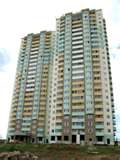 